          《在线课堂》学习单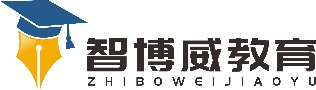 班级：                姓名：                 单元语文 1年级上册第3单元课题10.ɑo ou iu温故知新同桌之间互相读一读（注意读准）请给“ɑi ei ui”标上声调。打乱顺序，指读，多种形式读。自主攀登3、背标调儿歌。（（1）有ɑ找ɑ，无ɑ找o、e，i、 u并列标在后。（2）有ɑ在，给ɑ戴；ɑ不在，o、e戴，i、u在一起，帽子戴后面。  4.在四线格上抄写ɑo、ou、iu。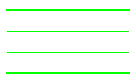 稳中有升5.我会读。xiǎo qiáo        liú shuǐ 小桥            流水chuí liǔ        táo huā    垂柳           桃花说句心里话